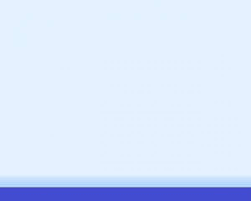 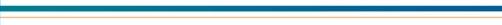 Уважаемые ученые!Приглашаем Вас принять участие вІІІ Международной научно-практической конференции«Влияние климатических изменений на пространственное развитие территорий Земли: последствия и пути решения»11-12 июня 2020 года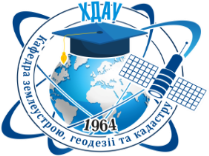 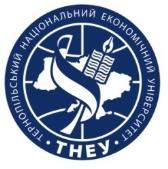 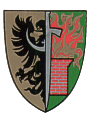 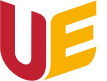 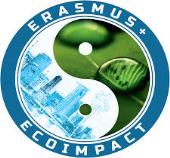 Херсонський державний аграрний університет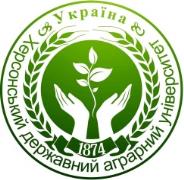 Херсонский государственный аграрный университетК участию в конференции приглашаются ученые, соискатели научных степеней, преподаватели и студенты вузов.Цель проведения конференции – всестороннее обсуждение возможных решений актуальных проблем и определение направления влияния климатических изменений на пространственное развитие территорий Земли, установление контактов между учеными разных стран, обмен исследовательским опытом и публикация результатов научных исследований.Секции работы конференции:1. Адаптация государственной политики в сфере управления и охраны земельных ресурсов в следствии  климатических изменений.2. Применение ГИС, технологий ДЗЗ и геодезическо-картографического обеспечения для моделирования и оценки состояния земельных ресурсов в условиях изменчивости климата.3. Экологические и социально-экономические аспекты устойчивого развития в условиях современных климатических изменений.4.Совершенствование образовательных программ организации учебного процесса с учетом адаптации сельского хозяйства к климатическим изменениям.5.Направления развития современной архитектуры в условиях глобальных климатических изменений.График конференции:11 июня.10.00 - 15.00 - Пленарное и секционные заседания.16.00 - выезд на базу отдыха «Колос».12 июня.10.00 - 14.00 - Секционные заседания.14.00 - Посещение экскурсий (программа экскурсий).17.00 - Подведение итогов конференции. Выезд участников.Условия участияФорма участия - очная, заочная.Все доклады будут размещены на официальном сайте ГВУЗ «Херсонский государственный аграрный университет»  http://www.ksau.kherson.uaРассылка сборника - в течение одного месяца после проведения конференции. Электронный вариант сборника тезисов докладов рассылается БЕСПЛАТНО.Желающих принять участие в конференции просим до 9 июня 2020 года (включительно) прислать на электронный адрес zemgeo@i.ua:1. Тезисы доклада (требования к оформлению тезисов).Заполнить форму заявки на участие в конференции (форма заявки).Отсканированную квитанцию об оплате организационного взноса (реквизиты будут высланы после оформления заявки).Организационный взнос включает: получение печатного варианта сборника и сертификата участника конференции (для участников из Украины - 200 грн., Для иностранных участников - 20 $).Организационный взнос при очном участии в конференции, (оплачивается участниками во время приезда в зависимости от посещения мероприятий конференции).Расходы, связанные с участием в конференции (проезд, проживание, питание), берут на себя участники конференции. Стоимость проживания на базе отдыха «Колос» (поселок Лазурное расположен на берегу Черного моря) - 200-500 грн. / сутки. http://www.ksau.kherson.ua/ksau/baza.htmlК участию в конференции приглашаются ученые, соискатели научных степеней, преподаватели и студенты вузов.Цель проведения конференции – всестороннее обсуждение возможных решений актуальных проблем и определение направления влияния климатических изменений на пространственное развитие территорий Земли, установление контактов между учеными разных стран, обмен исследовательским опытом и публикация результатов научных исследований.Секции работы конференции:1. Адаптация государственной политики в сфере управления и охраны земельных ресурсов в следствии  климатических изменений.2. Применение ГИС, технологий ДЗЗ и геодезическо-картографического обеспечения для моделирования и оценки состояния земельных ресурсов в условиях изменчивости климата.3. Экологические и социально-экономические аспекты устойчивого развития в условиях современных климатических изменений.4.Совершенствование образовательных программ организации учебного процесса с учетом адаптации сельского хозяйства к климатическим изменениям.5.Направления развития современной архитектуры в условиях глобальных климатических изменений.График конференции:11 июня.10.00 - 15.00 - Пленарное и секционные заседания.16.00 - выезд на базу отдыха «Колос».12 июня.10.00 - 14.00 - Секционные заседания.14.00 - Посещение экскурсий (программа экскурсий).17.00 - Подведение итогов конференции. Выезд участников.Условия участияФорма участия - очная, заочная.Все доклады будут размещены на официальном сайте ГВУЗ «Херсонский государственный аграрный университет»  http://www.ksau.kherson.uaКонтактная информацияКафедра землеустройства, геодезии и кадастраул. Стретенская, 23, г. Херсон, Украина, 73006zemgeo@i.uaДудяк Наталья Васильевна+380953130287; +380660704369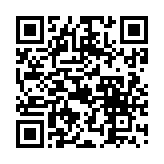 